Государственное бюджетное общеобразовательное учреждение Самарской области основная общеобразовательная школа №4 города Новокуйбышевска городского округа Новокуйбышевск Самарской области структурное подразделение «Детский сад «Буратино»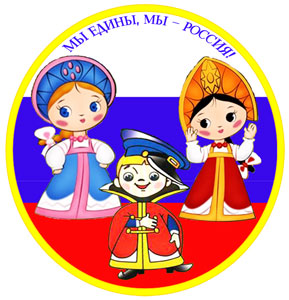 Сценарий тематического развлечения для детей подготовительной группы: Разработала:Голушква Татьяна ИвановнаМузыкальный руководительГБОУ ООШ №4 с/п «Детский сад «Буратино»Новокуйбышевск, 2017 г.Цель: Формировать умение любить свою Родину, гордиться своей малой Родиной.Задачи:1. Расширять знания детей о своей стране -  России.2. Совершенствовать знания дошкольников о родном крае, быте, фольклоре людей, населяющих Самарскую область3. Формировать чувство гордости за родной край и толерантное отношение к культуре других народов. Ведущий: Россия, Родина. Это край, где мы родились, где живём, это наш дом, это всё, что нас окружает. Посмотрите, что у меня в руках?(глобус).Давайте найдём на глобусе нашу страну.Посмотрите ,какую огромную территорию занимает Россия. В нашей стране проживает много народов, и для всех она является родным домом.Реб:  Россия... Как из песни слово,       Берёзок юная листва.       Кругом леса, поля и реки,       Раздолье, русская душа.Реб:  Люблю тебя, моя Россия       За ясный свет твоих очей,       За ум, за подвиги святые,       За голос звонкий, как ручей.                                    Песня о Родине.Вед: Одна у человека родная мать, одна у него и Родина. Крепко любит народ её. Много сложил о ней пословиц и поговорок.Дети: " Родина любимая. что мать родимая", "Если дружба велика, значит, Родина крепка"," Жить- Родине служить," " Для Родины своей ни сил, ни жизни не жалей", " Родина- мать, умей за неё постоять."Вед: Среди просторов нашей большой страны есть край, где ты живёшь, где твой родной дом, твоя родная земля. И где бы ты ни был, куда бы ты не ездил, всегда будешь вспоминать свой Самарский край и великую реку Волгу.Реб:   Ой ты, Волга реченька,        Ой, река ли ты , красавица        По лугам ты льёшься, стелешься,        По пескам бежишь, торопишься.                  Прослушивание песни о Волге.Вед: Наша Самарская область находится в средней полосе России. Природа здесь богата и разнообразна. Здесь растут дубы, клёны, тополя, рябина и символ нашей Родины - берёза.                  Хоровод" Во поле берёза стояла"  Ведущий: Велика и прекрасна наша страна. В разные времена она называлась по-разному:  Русь, Россия, Советский Союз, Российская Федерация. Но для всего мира наша страна всегда была Россией.   Имя это она носит и сегодня. Мы с вами живём в Поволжье, в Самарской губернии, которой в этом году исполнилось 165 лет.Реб:  В нашем светлом Самарском крае,       Как моря шумят леса.       И глядят на нас с любовью       Луговых цветов глаза.Реб:    Хоровод берёз на взгорье,         Древний город над рекой.         Никогда, Самара наша,         Не расстанемся с тобой.Танец" Самара городок"Вед: Поволжье многонационально. Здесь проживает около 111 национальностей. Среди них русские, чуваши, мордва, татары и др. У каждого народа есть своя культура, традиции, язык. национальная одежда. Посмотрите, как раньше одевались люди этих народностей.             Показ иллюстраций народной одежды.Вед: А сейчас давайте поиграем в игры народов Поволжья.             Игры- аттракционы:1: " Гори ясно" ( русская игра)2: « Юрта» ( башкирская)3: « Хищник в море» ( татарская)Вед: Самара - чудесный город. а мы с вами живём в городе Новокуйбышевске Самарской области. Мы любим наш город, это наша малая Родина. Именно Новокуйбышевск подарил вам счастливое детство                      Песня о детстве.